	ҠАРАР                                            	                     ПОСТАНОВЛЕНИЕ.07 октябрь  2019- й.                          № 64а                        от 07 октября  2019 г.Об утверждении порядка размещения информации о лицах, пропавших без вести, на официальном сайте администрации сельского поселения Новобалтачевский сельсовет муниципального района Чекмагушевский район Республики Башкортостан в информационно-коммуникационной сети «Интернет».В соответствии со ст. 6 Федерального закона от 02.04.2014 №44-ФЗ «Об участии граждан в охране общественного порядка», Федеральным законом 06 октября 2003 года №131-ФЗ «Об общих принципах организации местного самоуправления в Российской Федерации», в целях содействия гражданам, участвующим в поиске лиц, пропавших без вести, постановляю:Утвердить Порядок размещения на официальном сайте администрации сельского поселения Новобалтачевский  сельсовет муниципального района Чекмагушевский район Республики Башкортостан общедоступной информации о лицах, пропавших без вести, месте их предполагаемого поиска, контактной информации координаторов мероприятий по поиску (Приложение №1).Специалисту по делам молодежи администрации сельского поселения Новобалтачевский сельсовет (обеспечивать размещение на официальном сайте администрации сельского поселения Новобалтачевский	 сельсовет) общедоступной информации о лицах, пропавших без вести.Настоящее постановление обнародовать в здании Администрации сельского поселения Новобалтачевский	 сельсовет и разместить на официальном сайте сельского поселения .Контроль за исполнением настоящего постановления оставляю за собой.Глава сельского поселения                                       Ф.Ф.СахибгареевПриложение №1 к постановлению администрации сельского поселения Новобалтачевский	  сельсоветот 07.10.2019 № 64аПОРЯДОКразмещения информации о лицах, пропавших без вести, на официальном сайте администрации сельского поселения Настоящий Порядок устанавливает правила размещения на официальном сайте администрации сельского поселения Новобалтачевский сельсовет в сети Интернет общедоступной информации о лицах, пропавших без вести, месте их предполагаемого поиска, контактную информацию координаторов мероприятий по поиску лиц, пропавших без вести, иную общедоступную информацию, необходимую для эффективного поиска лиц, пропавших без вести (далее – Общедоступная информация).Общедоступная информация о лицах, пропавших без вести - сведения, необходимые для идентификации лица, пропавшего без вести, которые содержат информацию об имени, месте и времени рождения, семейном положении, роде деятельности и предполагаемых обстоятельствах и времени исчезновения этого лица.Администрация в целях содействия гражданам, участвующим в поиске лиц, пропавших без вести, размещает  в сети «Интернет» на официальном сайте сельского поселения Новобалтачевский сельсовет по адресу https://rezyapovo.ru/ общедоступную информацию о лицах, пропавших без вести, месте их предполагаемого поиска, контактную информацию координаторов мероприятий по поиску лиц, пропавших без вести, иную общедоступную информацию, необходимую для эффективного поиска лиц, пропавших без вести.Размещение на официальном сайте общедоступной информации о лицах, пропавших без вести, месте их предполагаемого поиска, контактной информации координаторов мероприятий по поиску лиц, пропавших без вести, обеспечивается специалистом Администрации ответственным за размещение информации на официальном сайте сельского поселения Новобалтачевский  сельсовет https://novobaltach.ru/Специалист администрации, ответственный за размещение информации на официальном сайте в 3-дневный срок со дня поступления  информации  о лицах, пропавших без вести, месте их предполагаемого поиска, контактной информации координаторов мероприятий по поиску лиц, пропавших без вести, иную общедоступную информацию, необходимую для эффективного поиска лиц, пропавших без вести размещает её на официальном сайте сельского поселения Новобалтачевский сельсовет по адресу  https://novobaltach.ru/Информация не может быть размещена в случаях:6.1. Несоответствия содержания представленной информации требованиям пунктов 2 и 3 настоящего Порядка.6.2. Содержания в представленной информации сведений, пропагандирующих ненависть, дискриминацию по расовым, этническим, половым, религиозным, социальным признакам, оскорбление в прямой или косвенной форме, угроз в адрес конкретных лиц или организаций, нарушение прав несовершеннолетних.7. Общедоступная информация направляется гражданами и общественными организациями в администрацию сельского поселения Новобалтачевский  сельсовет в печатном виде, заверенной подписью гражданина или руководителя общественной организации, и в электронном виде (на электронных носителях, по электронным каналам передачи данных).8. Ответственность за содержание общедоступной информации несут граждане и общественные организации, представившие данную информацию в администрацию сельского поселения Новобалтачевский сельсовет.  Глава сельского поселения  Новобалтачевский сельсовет                                               Р.Ф. Усманова  БАШ[ОРТОСТАН  РЕСПУБЛИКА]ЫСА[МА{ОШ  РАЙОНЫ муниципаль районЫНЫ@  Я@Ы БАЛТАС  АУЫЛ СОВЕТЫ АУЫЛ  БИЛ^м^]Е  ХАКИМИ^ТЕ452211, Я#ы Балтас ауылы, Ленин урамы,81тел. (34796) 2-33-46e-mail: baltach_cc@mail.ru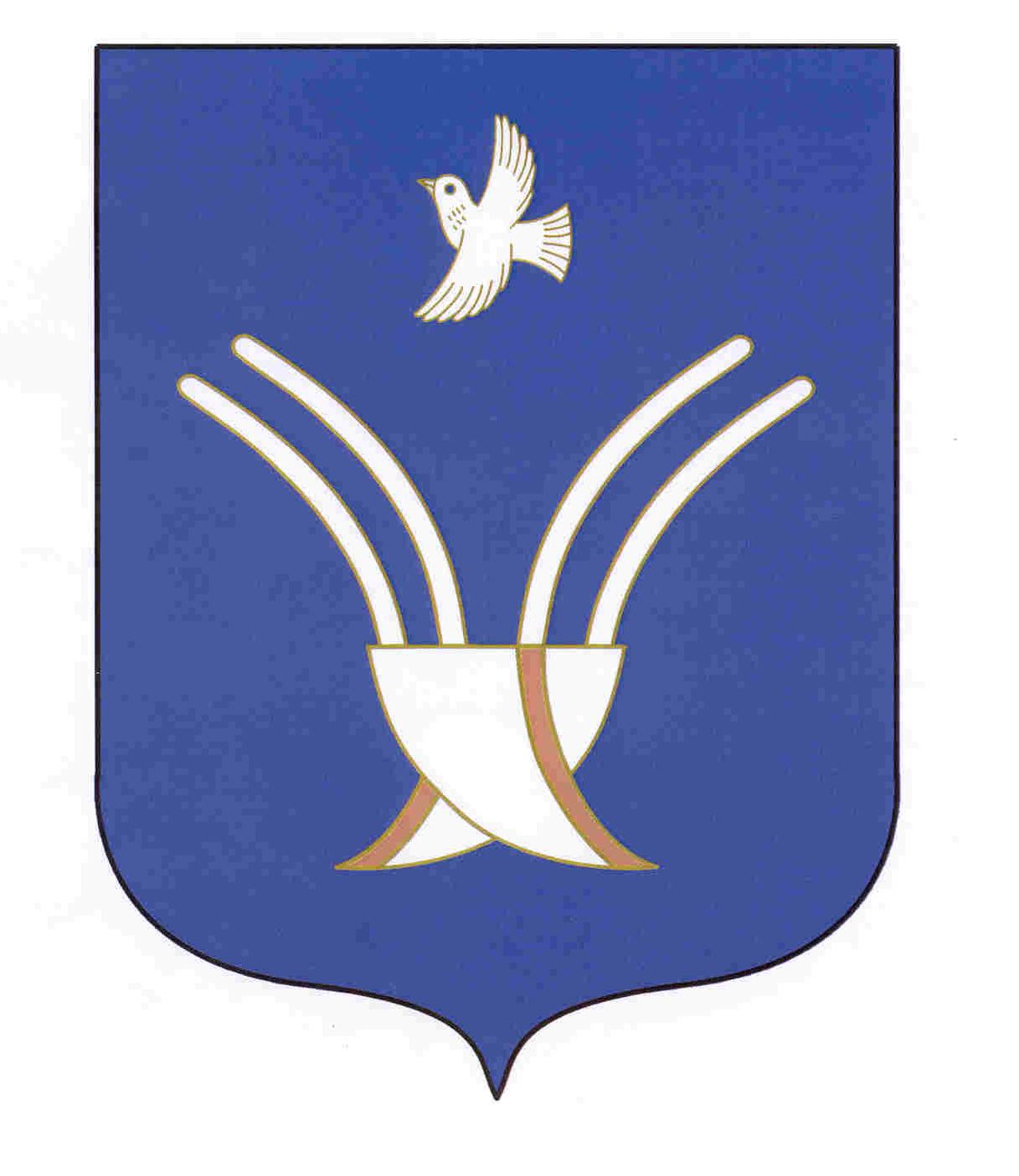 Администрация сельского поселенияНовобалтачевский сельсоветмуниципального района Чекмагушевский район Республики Башкортостан452211, с. Новобалтачево, ул. Ленина,81тел. (34796) 2-33-46e-mail: baltach_cc@mail.ruОКПО 04281237     ОГРН 1060249000525      ИНН  0249006113ОКПО 04281237     ОГРН 1060249000525      ИНН  0249006113ОКПО 04281237     ОГРН 1060249000525      ИНН  0249006113